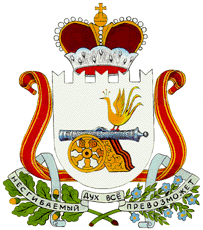 Администрация БЕЛЕНИНСКОГО СЕЛЬСКОГО ПОСЕЛЕНИЯ СафоновскОГО районА Смоленской областиПОСТАНОВЛЕНИЕ  от   12.11.2021 г.                                                                                          № 65 Об утверждении основных направленийбюджетной и налоговой  политики Беленинского сельского поселения Сафоновского района Смоленской области на 2022  год и на плановый период 2023 и 2024 годов            Руководствуясь статьями 172, 184.2 Бюджетного кодекса Российской Федерации, Уставом Беленинского сельского поселения Сафоновского района Смоленской области, решением Совета депутатов Беленинского сельского поселения Сафоновского района Смоленской области от 14.11.2012г.№16  "Об утверждении Положения о бюджетном процессе в Беленинского сельском поселении Сафоновского района Смоленской области", в целях подготовки проекта решения Совета депутатов Беленинского сельского поселения Сафоновского района Смоленской области «О бюджете Беленинского сельского поселения Сафоновского района Смоленской области на 2022 год и на плановый период 2023 и 2024 годов»: ПОСТАНОВЛЯЕТ:    1. Утвердить прилагаемые основные направления бюджетной политики Беленинского сельского поселения Сафоновского района Смоленской области на 2022 год и на плановый период 2023 и 2024 годов согласно приложения № 1;     2. Утвердить прилагаемые основные направления налоговой политики Беленинского сельского поселения Сафоновского района Смоленской области на 2022 год и на плановый период 2023 и 2024 годов согласно приложения № 2;И.о.Главы муниципального образования Беленинского сельского поселенияСафоновского района Смоленской области                                     Е.А. Юрчик            Приложение №1 к Постановлению Администрации Беленинскогосельского поселения Сафоновскогорайона Смоленской областиот 12.11 2021 г. № 65 ОСНОВНЫЕ НАПРАВЛЕНИЯ БЮДЖЕТНОЙ ПОЛИТИКИ БЕЛЕНИНСКОГО СЕЛЬСКОГО ПОСЕЛЕНИЯ САФОНОВСКОГО РАЙОНА СМОЛЕНСКОЙ ОБЛАСТИ НА 2022 ГОД И НА ПЛАНОВЫЙ ПЕРИОД 2023 И 2024 ГОДОВ 1. Общие положения           Основные направления бюджетной политики Беленинского сельского поселения Сафоновского района Смоленской области на 2022 год и на плановый период 2023 и 2024 годов разработаны в соответствии с Бюджетным Кодексом Российской Федерации, Посланием Президента Российской Федерации Федеральному Собранию от 03.12.2015, решением Совета депутатов Беленинского сельского поселения Сафоновского Района Смоленской области от 14.11.2012г. №16  "Об утверждении Положения о бюджетном процессе в Беленинского сельском поселении Сафоновского района Смоленской области»
           Основные направления бюджетной политики Беленинского сельского поселения Сафоновского района Смоленской области на 2022 год и на плановый период 2023 и 2024 годов являются основой для формирования бюджета Беленинского сельского поселения Сафоновского района Смоленской области на 2022 год и на плановый период 2023 и 2024 годов и определяют общий порядок разработки основных характеристик и прогнозируемых параметров бюджета Беленинского сельского поселения Сафоновского района Смоленской области 2022 год и на плановый период 2023 и 2024 годов, обеспечивают прозрачность и открытость бюджетного планирования.
           Основной целью бюджетной политики на 2022 год и на плановый период 2023 и 2024 годов продолжает оставаться обеспечение сбалансированности и устойчивости бюджета Беленинского сельского поселения Сафоновского района Смоленской области на 2022 год и на плановый период 2023 и 2024 годов, эффективности управления финансами, поддержания экономической и социальной стабильности с учетом текущей экономической ситуации.
            2. Основные направления бюджетной политики          2.1. Бюджетная политика на 2022 год и на плановый период 2023 и 2024 годов ориентирована в первую очередь на достижение стратегической цели - повышение качества жизни населения Беленинского сельского поселения Сафоновского района Смоленской области за счет создания условий для обеспечения граждан доступными и качественными муниципальными услугами и обеспечения социальной защищенности.
         Исходя из текущей экономической ситуации бюджетная политика в 2022-2024 годах будет направлена на:
- обеспечение долгосрочной сбалансированности и финансовой устойчивости бюджетной системы Беленинского сельского поселения Сафоновского района Смоленской области при безусловном исполнении всех принятых на себя обязательств, повышении качества оценки эффективности новых принимаемых расходных обязательств;
- продолжение формирования Беленинского сельского поселения Сафоновского района Смоленской области на 2022 год и на плановый период 2023 и 2024 годов в программном формате, т.е. осуществление расчета финансовых ресурсов к конкретным целевым параметрам и результатам, прогнозируемым показателям социально-экономического развития;
- повышение прозрачности и открытости бюджетного процесса, обеспечение прозрачности финансово-хозяйственной деятельности каждого муниципального учреждения и предприятия, возможность участия граждан, общественных организаций в формировании бюджета Беленинского сельского поселения Сафоновского района Смоленской области;
- повышение эффективности функционирования бюджетного сектора экономики в целях обеспечения потребностей граждан в качественных и доступных муниципальных услугах;
- совершенствование механизма формирования муниципального задания для муниципальных учреждений в соответствии с едиными ведомственными перечнями услуг и нормативами затрат на их оказание;
- мобилизацию доходов и оптимизацию расходных обязательств.

2.2. Основными направлениями деятельности в сфере финансового контроля на 2022 год и на плановый период 2023 и 2024 годов являются:
- предупреждение, выявление и пресечение нарушений бюджетного законодательства, не целевого и не эффективного использования средств бюджета Беленинского сельского поселения Сафоновского района Смоленской области, имущества, находящегося в муниципальной собственности;
- совершенствование правовых и методологических основ муниципального финансового контроля с учетом изменений, вносимых в бюджетное законодательство;
- контроль за соблюдением получателями бюджетных инвестиций, муниципальных гарантий, субсидий условий выделения, получения, целевого использования и возврата средств бюджета Беленинского сельского поселения Сафоновского района Смоленской области;
- контроль за осуществлением мер по устранению выявленных органами муниципального финансового контроля нарушений, выполнением решений, принятых органами местного самоуправления по результатам контрольных мероприятий;
- контроль за недопущением образования не обоснованной кредиторской задолженности;
- контроль за повышением отдачи от использования средств бюджета Беленинского сельского поселения Сафоновского района Смоленской области, улучшением качества оказываемых муниципальных услуг;
- контроль за эффективным управлением и распоряжением имуществом, находящимся в муниципальной собственности.

2.3. Бюджетная политика на 2022 - 2024 годы в части расходов направлена на сохранение преемственности определенных ранее приоритетов, на формирование оптимальной структуры расходов бюджета Беленинского сельского поселения Сафоновского района Смоленской области.
Общий объем расходов бюджета Беленинского сельского поселения Сафоновского района Смоленской области планируется исходя из соблюдения следующих принципов:
- установление и исполнение расходных обязательств в пределах полномочий, отнесенных к полномочиям органов местного самоуправления;
- оптимизация способов и форм предоставления муниципальных услуг;
- повышение эффективности системы закупок для обеспечения муниципальных нужд;
2.4. Бюджетная политика в части расходов должна быть направлена на обеспечение исполнения действующих обязательств при условии повышения эффективности бюджетных расходов, в том числе за счет:
- определения основных параметров бюджета Беленинского сельского поселения Сафоновского района Смоленской области исходя из ожидаемого прогноза поступления доходов и допустимого уровня дефицита бюджета Беленинского сельского поселения Сафоновского района Смоленской области;
- планирования расходов на основе муниципальных программ исходя из планируемых и достигнутых результатов;
- увязки муниципальных заданий на оказание муниципальных услуг с целями муниципальных программ, усиления контроля и ответственности за выполнение муниципальных заданий;
- безусловного исполнения действующих расходных обязательств, недопущения принятия новых расходных обязательств, не обеспеченных доходными источниками.
2.5. Бюджетная политика в области доходов будет ориентирована на сохранение и развитие доходных источников бюджета Беленинского сельского поселения Сафоновского района Смоленской области с учетом оценки доходного потенциала за счет:
- обеспечения качественного администрирования доходов участниками бюджетного процесса;
- совершенствования управления муниципальным имуществом;
                                                                                                     Приложение №2                                                                                             к Постановлению Администрации Беленинскогосельского поселения Сафоновскогорайона Смоленской областиот     12.11.2021 г. № 65ОСНОВНЫЕ НАПРАВЛЕНИЯ НАЛОГОВОЙ ПОЛИТИКИ БЕЛЕНИНСКОГО СЕЛЬСКОГО ПОСЕЛЕНИЯ САФОНОВСКОГО РАЙОНА СМОЛЕНСКОЙ ОБЛАСТИ НА 2022 ГОД И НА ПЛАНОВЫЙ ПЕРИОД 2023 И 2024 ГОДОВ                                                                                                   1. Общие положения
Основные направления налоговой политики Беленинского сельского поселения Сафоновского района Смоленской области 2022 год и на плановый период 2023 и 2024 годов  разработаны в соответствии с бюджетным законодательством, Основными направлениями налоговой политики Российской Федерации на 2022 год и на плановый период 2023 и 2024 годов. Основные направления налоговой политики Беленинского сельского поселения Сафоновского района Смоленской области на 2022 год и на плановый период 2023 и 2024 годов определяют стратегию действий Администрации Беленинского сельского поселения Сафоновского района Смоленской области  в части формирования доходов и являются основой для формирования бюджета Беленинского сельского поселения Сафоновского района Смоленской области на 2022 год и на плановый период 2023 и 2024 годов.2. Основные направления налоговой политикиНалоговая политика Беленинского сельского поселения Сафоновского района Смоленской области на 2022 год и на плановый период 2023 и 2024 годов  в условиях сложившейся экономической ситуации направлена на решение следующих задач:
- реализация мероприятий, направленных на повышение уровня собираемости налоговых и неналоговых доходов, достижение устойчивости и сбалансированности бюджета Беленинского сельского поселения, максимально эффективное использование имущественных ресурсов в условиях объективного снижения неналоговых поступлений в бюджет Беленинского сельского поселения;
- повышение результативности деятельности главных администраторов доходов бюджета Беленинского сельского поселения, направленной на безусловное исполнение всеми плательщиками своих обязательств перед бюджетом Беленинского сельского поселения, сокращение задолженности и недоимки по платежам в бюджет Беленинского сельском поселении.
      Первоочередными задачами налоговой политики Беленинского сельского поселения на 2022 - 2024 годы являются:
- создание благоприятных условий для обеспечения инвестиционной привлекательности Беленинского сельского поселения, поддержка хозяйствующих субъектов в целях реализации инвестиционных проектов на территории Беленинского сельского поселения, оказывающих влияние на рост налогового потенциала;
- формирование устойчивой налоговой базы для обеспечения сбалансированности бюджета Беленинского сельского поселения, обеспечение своевременности и полноты поступлений в бюджет Беленинского сельского поселения по доходным источникам, укрепление платежной и налоговой дисциплины;
- осуществление мероприятий, направленных на расширение налоговой базы по имущественным налогам путем выявления и включения в налогооблагаемую базу недвижимого имущества и земельных участков, которые до настоящего времени не зарегистрированы или зарегистрированы с указанием неполных сведений, необходимых для исчисления налогов;
- проведение инвентаризации муниципальной собственности, усиление контроля за полнотой и своевременностью перечисления в бюджет Беленинского сельского поселения доходов от использования муниципальной собственности, сокращение размеров задолженности по арендной плате;
- продолжение совместной работы с налоговыми и иными уполномоченными территориальными органами федеральных органов исполнительной власти и уполномоченными исполнительными органами государственной власти Беленинского сельского поселения по обеспечению полноты и своевременности поступлений доходов бюджета Беленинского сельского поселения, усиление мер воздействия на плательщиков, имеющих задолженность по платежам, поступающим в бюджет Беленинского сельского поселения;
- проведение анализа использования муниципального имущества, переданного в оперативное управление муниципальным учреждениям, с целью выявления неиспользуемого или используемого не по назначению муниципального имущества;
- предоставление налоговых льгот отдельным категориям налогоплательщиков с учетом достигаемого бюджетного и экономического эффекта и отмена льгот, не достигших положительной бюджетной эффективности.

